Bra tillsyn gör vattnet renareArbetet med vattenförbättrande åtgärder bör under 2023 inkludera en översyn kring hur tillsynen av nitratdirektiv, vattenlag och övrig lagstiftning med påverkan på vattentäkter, sjöar och hav fungerar idag. Hanteringen av stallgödsel, skogsavverkning vid vattentäkter, dikning m.m. är reglerat i syfte att inte generera onödig näringsbelastning. För att förbättra och effektivisera tillsynen bör dagens system utvärderas. En god tillsyn sett till lagstiftningen har avgörande betydelse för vattenkvaliteten och ska inte per automatik kräva ökade personella resurser, så länge strukturerna är de rätta. Ålands litenhet och vår begränsade självstyrelseförvaltning bör kontinuerligt genomgå effektiviseringsprocesser. Inte för att peka finger, men för att säkerställa att lagstiftningen fungerar, hur ska vi annars veta vad som bör förändras? Det är av vikt att så även sker gällande vattenkvaliteten.FÖRSLAG Moment: 45000 Vattenförsörjning och vattenvård, verksamhet sid 15Ändring av anslag: - Momentmotivering: Följande text tillfogas momentets andra stycke: ”Landskapsregeringen avser under 2023 även utvärdera hur tillsynen gällande nitratdirektivet, vattenlagen och övrig lagstiftning med påverkan på god vattenkvalitet fungerar och är uppstrukturerad.”Mariehamn den 14 april 2023Simon Påvals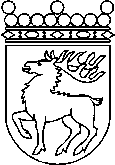 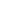 Ålands lagtingBUDGETMOTION nr 118/2022-2023BUDGETMOTION nr 118/2022-2023Lagtingsledamot DatumSimon Påvals2023-04-14Till Ålands lagtingTill Ålands lagtingTill Ålands lagtingTill Ålands lagtingTill Ålands lagting